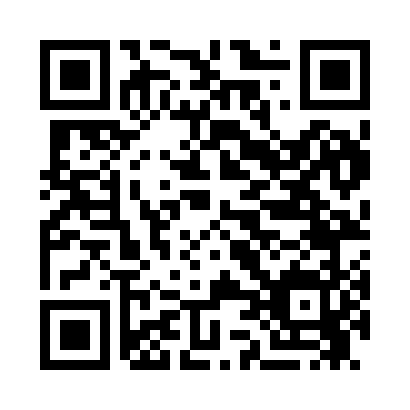 Prayer times for Bailey Addition, Arkansas, USAMon 1 Jul 2024 - Wed 31 Jul 2024High Latitude Method: Angle Based RulePrayer Calculation Method: Islamic Society of North AmericaAsar Calculation Method: ShafiPrayer times provided by https://www.salahtimes.comDateDayFajrSunriseDhuhrAsrMaghribIsha1Mon4:325:581:125:008:269:522Tue4:335:591:125:008:269:523Wed4:345:591:135:008:269:514Thu4:345:591:135:008:269:515Fri4:356:001:135:008:269:516Sat4:366:011:135:018:259:507Sun4:366:011:135:018:259:508Mon4:376:021:135:018:259:499Tue4:386:021:145:018:259:4910Wed4:386:031:145:018:249:4811Thu4:396:031:145:018:249:4812Fri4:406:041:145:018:249:4713Sat4:416:051:145:018:239:4714Sun4:426:051:145:018:239:4615Mon4:436:061:145:018:229:4516Tue4:436:071:145:018:229:4517Wed4:446:071:145:018:219:4418Thu4:456:081:145:018:219:4319Fri4:466:091:155:018:209:4220Sat4:476:091:155:018:209:4221Sun4:486:101:155:018:199:4122Mon4:496:111:155:018:189:4023Tue4:506:111:155:018:189:3924Wed4:516:121:155:018:179:3825Thu4:526:131:155:018:169:3726Fri4:536:141:155:018:159:3627Sat4:546:141:155:018:159:3528Sun4:556:151:155:018:149:3429Mon4:566:161:155:018:139:3330Tue4:576:171:155:008:129:3231Wed4:586:171:155:008:119:31